SCHOOL RE-OPENING DATES1st Years				Monday 27th August, 2018          (Half day)            9.00  -  12.001st Yr, 3rd yrs & 6th Yrs 		              Tuesday 28th   August, 2018          (Full Day)              8.55 – 3:551st, 2nd, 3rd, 5th, 6th Years			Wednesday 29th  August 2018	(Full Day)             8.55 – 3:15LCA1 and LCA2 			Monday 3rd  September 2018	(Full Day)             8.55 – 3:15P/T Meeting (3rd/6th Yr)			Thursday 22rd November 2018	 - Coláiste Chluain Meala   3.30-6.00				P/T Meetings  (1st,2nd, LC1,)	           Wednesday 23rd  January 2019           - Coláiste Chluain Meala										3.30-6.00School HolidaysMidterm	Monday 29th  October -   Friday 2nd  November (inclusive)Christmas	Friday, 21st   December 2018(Full day in school unless otherwise informed)Return Monday 7th January 2019MidtermMonday 18th  February, 2019  – Friday 22nd  February, 2019 (Inclusive)Easter HolidaysMonday, 12th  April to Friday 29th  April, 2019  (Inclusive)Bank HolidayMonday 7th May, 2019Summer HolidaysFriday 31st May 2019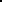 